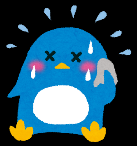 ☆熱中症とは？　　高温の環境下（気温や湿度が高い、日差しが強い、風が弱いなど）で、体内の水分や塩分（ナトリウムなど）のバランスが崩れたり、体内の調節機能が壊れたりして発症する障害のことです。ひどくなると死に至る可能性もあります。　　予防法を知っていれば防ぐことができますし、応急処置を知っていれば重症化を防ぐことができます。正しい知識を身につけておきましょう。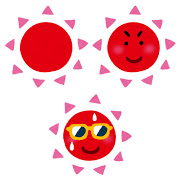 ☆症状は？　・重症度によって、症状が分かれます。Ⅰ度：めまい、立ちくらみ、筋肉痛、筋肉の硬直、大量の汗、手足のしびれ、気分の不快Ⅱ度：頭痛、吐き気、おう吐、倦怠感、虚脱感Ⅲ度：Ⅱ度の症状に加え、体温上昇、意識障害、けいれん、手足の運動障害＊重症度を判定するときに重要な点は、意識がしっかりしているかどうかです。少しでも意識がおかしい場合には、Ⅱ度以上と判断します。☆予防方法は？（１）暑さを避けましょう。（外では日陰を選んで歩く、家では我慢せずに冷房・扇風機を利用する、ブラインドやすだれを垂らすなど。）（２）服装を工夫しましょう。　　　（日傘や帽子を使う、吸汗・速乾素材の服を着る、外では熱を吸収する黒色系素材は避けるなど。）（３）こまめに水分補給をしましょう。（×アルコールでの水分補給はダメです！）（４）急に暑くなる日に注意しましょう。（気温が急に上昇した日、熱帯夜の翌日は注意です！）（５）じっとしていて汗をかかないような季節から、暑さに備えた体づくりをしておきましょう。（熱中症は梅雨の合間の気温が急に上昇した日や、梅雨明け後の急に蒸し暑くなった日にもよく起こります。日頃からウォーキングなどで汗をかく習慣を身につけておけば、熱中症にかかりにくくなります。）（６）個人の特性や体調を考慮しましょう。　　　（風邪などで発熱している人、下痢などの脱水症状を起こしている人、肥満の人、小児や高齢の人、心肺機能や腎機能が低下している人、自律神経や循環機能に影響を与える薬を服用している人など　は熱中症になりやすいので注意が必要です。）（７）集団活動の場ではお互いに配慮しましょう。　（暑さが避けられない場所での運動や作業は短時間で済ませる、休憩を入れる、いざというときに救急搬送できる医療機関を調べておくなど。）☆熱中症が疑われる方への応急処置は？（１）涼しい環境へ避難させましょう。（風通しの良い日陰や、クーラーが効いている室内など。）（２）衣服を脱がせて、体から熱を逃げやすくします。（きついベルトやネクタイはゆるめるなど。）（３）体を冷却させましょう。・体に水をかけたり、濡れタオルをあてたりして、うちわや扇風機などで扇ぐことにより体を冷やす。・首、わきの下、太もものつけ根を冷やす。（冷やした水のペットボトル、氷のうを当てる）　など（４）水分・塩分を補給させましょう。　　　冷たい水分を持たせて、自分で飲んでもらいます。大量の発汗があった場合には、汗で失われた塩分も補える経口補水液が最適です。（スポーツドリンクや食塩水も有効）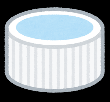 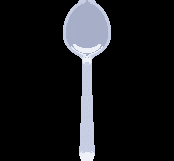 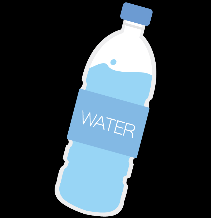 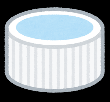 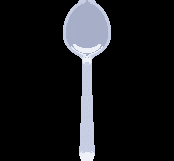 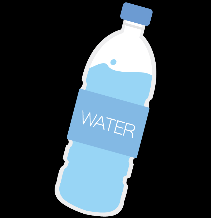 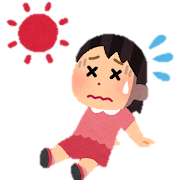 参考資料：熱中症環境保健マニュアル（2018年3月改訂）、環境省平成29年度熱中症対策シンポジウム、日本医師会HP、大阪小児科医会HP　　　　　　　　あすか薬局　R01.08.01